附件2川汇区公开招聘警务助理人员网上报名二维码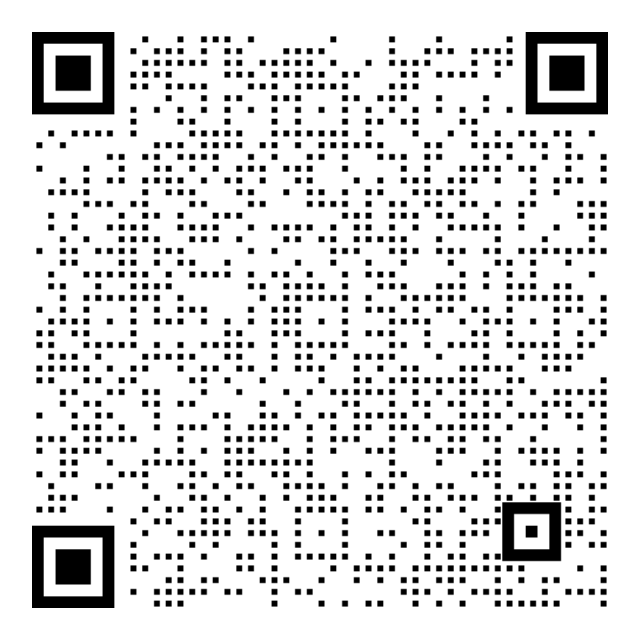 